臺南市107年度國中學生暑期技職體驗營實施計畫壹、依據：	一、教育部十二年國民基本教育實施計畫。	二、教育部落實國中教學正常化、適性輔導及品質提升方案。	三、臺南市國中及高中職學生生涯輔導實施方案。	四、教育部國民及學前教育署補助辦理國民中學生涯發展教育及技藝教育相關經費作業原則  貳、目的：	ㄧ、提供國民中學對家政（美容、美髮）、設計、電機與電子及動力機械（飛機修謢）、餐旅、衛生護理、電機、家政及食品職群有興趣的學生，安排體驗活動，協助其對生涯的自我探索，以利未來之生涯發展。	二、透過參加家政（美容、美髮）、設計、電機與電子及動力機械（飛機修謢）、餐旅、衛生護理、電機、家政及食品職群體驗營活動，提供學生認識職場與技藝進修之管道，以奠定其生涯發展基礎，啟發學習動機及繼續發展能力。    三、兼顧本市國中開設技藝教育課程職群多元，讓本市學生生涯教育多元體驗。參、辦理單位：一、指導單位：教育部國民及學前教育署二、主辦單位：臺南市政府教育局三、承辦單位：臺南市立新東國民中學(溪北區)、臺南市立歸仁國民中學(溪南區)          四、協辦單位：私立育德工家(溪北區)、中華醫事科技大學(溪南區)肆、參加人員：（溪北及溪南行政區劃分示意圖詳見附件一）溪北區：本市國中對家政（美容、美髮）、設計、電機與電子及動力機械（飛機修謢）職群有興趣的學生，共140位學生。溪南區：本市國中對衛生護理、化工、家政、食品職群有興趣的學生，共140位學生。伍、體驗日期與主題：(活動流程總表如附件二)溪北區：體驗日期：107年7月2、3日（星期一、二）上午8時至下午4時。體驗主題：家政職群體驗營(A)、設計職群體驗營(B)、電機與電子職群體驗營(C)及動力機械職群體驗營(D)，詳如附件二。A、B、C、D體驗營，每營隊體驗人數：35位學生為原則。體驗地點：私立育德工家。溪南區：體驗日期：107年7月2、3日（星期一、二）上午8時至下午4時。體驗主題：衛生護理職群體驗營(A)、化工職群體驗營(B)、家政職群體驗營(C)及食品職群體驗營(D)，詳如附件二。A、B、C、D體驗營，每營隊體驗人數：35位學生為原則。體驗地點：中華醫事科技大學。由承辦學校主責本次職群體驗營之報名、行程規劃、交通車接送、午餐及總經費核銷事宜。聯絡方式：溪北區：（一）聯絡人：臺南市立新東國民中學輔導室沈璋傑主任、邱詩娟組長。（二）聯絡電話：(06) 6322954轉2401、2402，傳真：(06) 6373651。（三）聯絡住址：臺南市新營區民治東路30號。溪南區：(一)聯絡人：臺南市立歸仁國中輔導室邱翊瑄主任、許謦麟組長。(二)聯絡電話：(06) 2301873轉141，傳真06-2304659。(三)聯絡住址：臺南市歸仁區文化街二段二號。捌、參加職群體驗營需配合事項：請各校針對106學年度國二升國三學生先行調查，本體驗營以對於家政（美容、美髮）、設計、電機與電子及動力機械（飛機修謢）、衛生護理、化工、家政及食品職群有興趣的學生為參加對象。體驗營集合方式採定點集合，集合時間、地點如附件三，請各校斟酌校內報名狀況，由請協助報名學生交通事宜，以利其至指定定點學校集合。請於107年6月11日（星期一）中午12時前至本局資訊中心線上填報系統「臺南市107年度國中學生暑期技職體驗營報名表」(編號：8772)調查表填寫學生報名資料，並請將核章紙本PDF檔及word檔一併上傳至該調查表，俾便辦理體驗營活動聯繫及保險事宜，報名表如旨揭活動實施計畫附件四。務請要求學生服裝儀容，注意體驗禮儀，切勿嬉戲追逐喧嘩，過馬路請注意交通安全，請各校行前予以宣導體驗注意事項(附件五)。請欲報名參與職群體驗營學生，務請家長填寫家長同意書(附件六)，並由學生所屬學校輔導室自行留存。為瞭解體驗課程內容是否適宜，體驗活動當天，學生需繳交學習單，所以煩請各校主辦人提醒學生活動當天帶筆、筆記本及袋子，俾便書寫實作學習單。體驗活動當天，委請新東國中(溪北區)及中華醫事科技大學(溪南區)每車至少遴派一位工作人員隨車跟隊。本體驗營各職群主題名額有限，各校於期限內完成報名手續後，錄取名單將擇期公告，獲錄取者請務必全程參與。玖、研習經費：一、本計畫所需經費由臺南市政府教育局相關工作計畫經費專款支應。二、本計畫提供膳食、交通、保險、實作費用，工作人員及隨隊教師請依規定給予公(差)假。拾、本研習工作人員，依「臺南市立高級中等以下學校教職員獎懲案件作業規定」辦理敘獎。另，為嘉勉技職校院協辦本次活動相關人員，由教育局另函渠等學校優予敘獎。拾壹、本計畫送請臺南市政府教育局核准後實施，如有未盡事宜得另行修正公佈。【附件一】溪北及溪南行政區劃分示意圖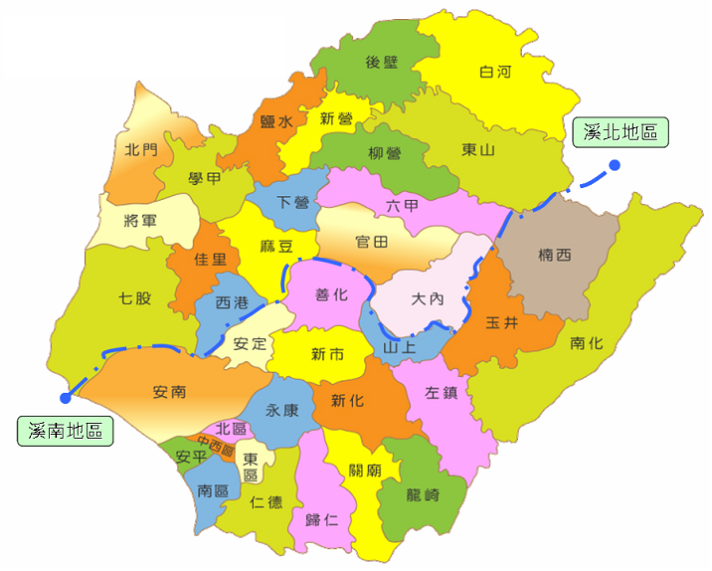 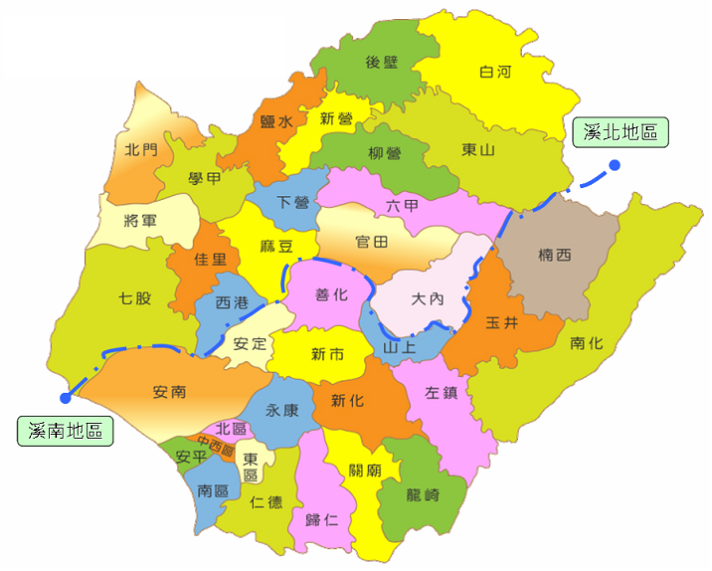 【附件二】臺南市107年度國中學生技職體驗營活動流程總表(溪北區)報名校群：溪北區國中 承辦學校：新東國中協辦學校：私立育德工家臺南市107年度國中學生技職體驗教育營活動流程總表(溪南區)報名校群：溪南區國中 承辦學校：歸仁國中協辦學校：中華醫事科技大學【附件三】溪北區-各職群體驗營集合時間、地點◎請報名學校端自由擇一集合地點於指定時間集合，並請於報名表(附件四)註明集合地點。溪南區-各職群體驗營集合時間、地點◎請報名學校端自由擇一集合地點於指定時間集合，並請於報名表(附件四)註明集合地點。臺南市107年度國中學生技職體驗營(溪北區國中)校群報名表報名學校：溪北區______________國中   活動日期：107年7月2、3日（星期一、二）    編號(由新東國中填寫)：     號 說明：一、本活動以收到報名表之時間依序錄取，每職群上限35人，額滿為止。本報名表不敷使用時請自行影印或以電子檔增加欄位。二、課程參加名額有限，請務必依學生需求性及適切性填寫推薦之優先順序(以原住民、低收優先)，正式錄取名單將另行公告。報名之學生須有家長同意書，家長同意書請各校自行保存。三、請於107年6月11日(星期一)中午12：00前完成報名手續以利本校辦理保險等各項事宜，報名表寄出時請來電確認。四、活動聯絡人：新東國中輔導室邱詩娟組長，電話：6322954分機2402 網路電話：102030 傳真：6373651 電子信箱：counseling.sd@gmail.com承辦人：(請核章)　　　　　 連絡電話：　　　　輔導主任：(請核章)　　　　　　　　校長：(請核章) 臺南市107年度國中學生技職體驗營(溪南區國中)校群報名表報名學校：溪南區______________國中   活動日期：107年7月2日、3日     編號(由歸仁國中填寫)：     號 說明：一、本活動以收到報名表之時間依序錄取，每職群上限35人，額滿為止。本報名表不敷使用時請自行影印或以電子檔增加欄位。二、課程參加名額有限，請務必依學生需求性及適切性填寫推薦之優先順序(以新住民、原住民、低收優先)，正式錄取名單將另行公告。三、報名之學生須有家長同意書，家長同意書請各校自行保存。四、請於107年6月11日中午12：00前完成報名手續以利本校辦理保險等各項事宜，報名表寄出時請來電確認。五、活動聯絡人：歸仁國中許謦麟組長 電話：06-2301873分機141  傳真：(06)2304659  電子信箱：a5701168@tn.edu.tw承辦人：(請核章)　　　　　 連絡電話：　　　　輔導主任：(請核章)　　　　　　　　校長：(請核章) 【附件六】   溪北區技職體驗營活動家長同意書(學校留存聯)    本人子弟就讀_______國中     年     班          同學，余同意於107年    月    日參加由臺南市立新東國民中學承辦之                    技職體驗活動，該活動由學生主動報名參加，本人將叮囑敝子弟活動期間須遵守各項行為規範及交通安全，亦請校方提供關心與協助；唯該活動屬自願參加性質，敝子弟仍自負安全之責任，謹知陳，並祈諒察。此致臺南市立新東國民中學立書人(簽章)：中華民國107年   月   日溪北區技職體驗營活動家長同意書(家長留存聯)    本人子弟就讀_______國中     年     班          同學，余同意於107年    月    日參加由臺南市立新東國民中學承辦之                    技職體驗活動，該活動由學生主動報名參加，本人將叮囑敝子弟活動期間須遵守各項行為規範及交通安全，亦請校方提供關心與協助；唯該活動屬自願參加性質，敝子弟仍自負安全之責任，謹知陳，並祈諒察。此致臺南市立新東國民中學立書人(簽章)：中華民國107年   月   日溪南區職群體驗營活動家長同意書(學校留存聯)本人子弟就讀_______國中     年     班          同學，余同意於106年7月2、3日參加由臺南市立歸仁國中承辦之                    職群體驗活動，該活動由學生主動報名參加，本人將叮囑敝子弟活動期間須遵守各項行為規範及交通安全，亦請校方提供關心與協助；唯該活動屬自願參加性質，敝子弟仍自負安全之責任，謹知陳，並祈諒察。此致臺南市立歸仁國中立書人(簽章)：中華民國  107  年   月   日職群體驗營活動家長同意書(家長留存聯)本人子弟就讀________國中，     年     班          同學，余同意於107年7月2、3日參加由臺南市立歸仁國中承辦之                  職群體驗活動，該活動由學生主動報名參加，本人將叮囑敝子弟活動期間須遵守各項行為規範及交通安全，亦請校方提供關心與協助；唯該活動屬自願參加性質，敝子弟仍自負安全之責任，謹知陳，並祈諒察。此致臺南市立歸仁	國中立書人(簽章)：中華民國  107 年   月   日溪北區溪北區溪北區溪南區溪南區溪南區溪南區官田國中麻豆國中黎明高中建興國中中山國中金城國中長榮高中佳里國中佳興國中西港國中光華高中德光高中後甲國中南化國中港明高中昭明國中後港國中復興國中崇明國中大成國中新興國中竹橋國中將軍國中學甲國中南寧高中明德國中成功國中延平國中北門國中東山國中新東國中文賢國中聖功女中崑山高中安平國中太子國中南光高中興國高中慈濟高中瀛海中學安南國中安順國中南新國中菁寮國中白河國中和順國中海佃國中土城高中永康國中後壁國中東原國中六甲國中大橋國中永仁高中大灣高中歸仁國中下營國中柳營國中鳳和高中沙崙國中新化國中左鎮國中玉井國中新榮高中鹽水國中明達高中楠西國中南化國中城光國中仁德國中大內國中仁德文賢國中關廟國中龍崎國中新市國中南科實中安定國中善化國中山上國中第一天：107年7月2日(星期一)第一天：107年7月2日(星期一)第一天：107年7月2日(星期一)第一天：107年7月2日(星期一)第一天：107年7月2日(星期一)時間活動主題內容主持地點08：00 ~ 08：55各校於上車集合點出發1.車上活動說明2.溪北區體驗教育營專車路線(1)甲車：佳里國中8：00麻豆國中8:20(2)乙車：大內國中8:00六甲國中8：20柳營國中8:40(3)丙車：東原國中8：00東山國中8：30(4)丁車：白河國中8：00後壁國中8：15菁寮國中8:30承辦單位各車負責人員各校勾選之集合地點09：00 ~ 09：20開幕式1.承辦學校新東國中陳校長介紹長官及育德工家團隊2.長官致詞3.育德工家張校長致詞4.新東國中陳校長引言教育局長官新東國中陳惠文校長育德工家張榮修校長育德工家4樓視聽教室09：30 ~ 10：20認識技職教育技職教育簡介及未來進路選擇育德工家團隊育德工家各組上課教室10：20~ 12：00家政職群體驗課程【A組】課程：美麗達人－心肌美膚內容：透過清潔洗臉及簡易手技，保養善待自己的皮膚。育德工家團隊(外聘講師及外聘助理講師各1名)時尚造型科美膚教室10：20~ 12：00設計職群體驗課程【B組】課程：玩設計－熱縮片內容：熱縮片製作育德工家團隊(外聘講師及外聘助理講師各1名)多媒體設計科設計教室10：20~ 12：00電機與電子職群體驗課程【C組】課程：樂高機器人－機器人自走競賽內容：將樂高機器人配合顏色感測器，完成自走車的功能育德工家團隊(外聘講師及外聘助理講師各1名)資訊館第二電腦教室10：20~ 12：00動力機械職群體驗課程【D組】課程：翱翔天際－竹蜻蜓內容：飛行原理與竹蜻蜓製作育德工家團隊(外聘講師及外聘助理講師各1名)飛機修護科航空館12：00 ~ 12：40用餐時間保持愉悅心情快樂用餐，注意用餐禮儀。新東國中及育德工家服務團隊育德工家用餐教室12：40 ~ 13：10午休小憩安靜午休，為下午課程儲備能量新東國中及育德工家服務團隊育德工家午休教室13：20 ~ 15：50家政職群體驗課程【A組】課程：美麗達人－DIY芳香精油手工皂內容：利用不同的精油，調製出屬於個人專屬的手工皂育德工家團隊(外聘講師及外聘助理講師各1名)時尚造型科美顏教室13：20 ~ 15：50設計職群體驗課程【B組】玩設計－馬克杯製作內容：利用AI與PS製作馬克杯圖樣，設計獨一無二的個人專屬馬克杯育德工家團隊(外聘講師及外聘助理講師各1名)多媒體設計科第四電腦教室13：20 ~ 15：50電機與電子職群體驗課程【C組】課程：樂高機器人－機器人相撲競賽內容：將樂高機器人配合顏色感測器及超音波感測器，完成機器人相撲的功能育德工家團隊(外聘講師及外聘助理講師各1名)資訊館第二電腦教室13：20 ~ 15：50動力機械職群體驗課程【D組】課程：翱翔天際—手擲機內容：手擲機製作育德工家團隊隊(外聘講師及外聘助理講師各1名)飛機修護科航空館16：00滿載而歸1.放學前專車送體驗學生返校(16：50前到達)，請帶隊教師與學校或家長保持聯繫。2.謝謝配合協助，祝實作順利圓滿!承辦單位各車負責人員育德工家第二天：107年7月3日(星期二)第二天：107年7月3日(星期二)第二天：107年7月3日(星期二)第二天：107年7月3日(星期二)第二天：107年7月3日(星期二)第二天：107年7月3日(星期二)時間活動主題內容主持主持地點08：00 ~ 08：55各校於上車集合點出發1.車上活動說明2.溪北區體驗教育營專車路線(1)甲車：佳里國中8：00麻豆國中8:20(2)乙車：大內國中8:00六甲國中8：20柳營國中8:40(3)丙車：東原國中8：00東山國中8：30(4)丁車：白河國中8：00後壁國中8：15菁寮國中8:30承辦單位各車負責人員承辦單位各車負責人員各校勾選之集合地點9：00 ~ 9：20帶我去飛翔直昇機參觀飛機修護科團隊飛機修護科團隊停機坪09：30 ~ 12：00家政職群體驗課程【A組】課程：美麗達人－純手感髮飾內容：最愛の輕手作小物-日系布花小物，簡單×      優雅感最高の日式珍珠紗花育德工家團隊(外聘講師及外聘助理講師各1名)育德工家團隊(外聘講師及外聘助理講師各1名)時尚造型科美髮教室09：30 ~ 12：00設計職群體驗課程【B組】課程：玩設計－手機吊飾製作內容：利用日本晶鑽珍珠粉、DoCoRe晶鑽塑土…等材料，創造出獨一無二的手機吊飾育德工家團隊(外聘講師及外聘助理講師各1名)育德工家團隊(外聘講師及外聘助理講師各1名)多媒體設計科設計教室09：30 ~ 12：00電機電子職群體驗課程【C組】課程：焊接達人－錫人製作內容：利用導線與焊錫製作錫人育德工家團隊(外聘講師及外聘助理講師各1名)育德工家團隊(外聘講師及外聘助理講師各1名)育德工家第一電子工場09：30 ~ 12：00動力機械職群體驗課程【D組】課程：翱翔天際—水火箭內容：水火箭原理與製作育德工家團隊(外聘講師及外聘助理講師各1名)育德工家團隊(外聘講師及外聘助理講師各1名)飛機修護科航空館12：00 ~ 12：10填寫學習單分發「學習單」，指導學生填寫並回應問題育德工家團隊育德工家團隊各體驗地點12：10 ~ 12：40用餐時間保持愉悅心情快樂用餐，注意用餐禮儀新東國中及育德工家服務團隊新東國中及育德工家服務團隊育德工家用餐教室12：40 ~ 13：10午休小憩安靜午休，為下午課程儲備能量新東國中及育德工家服務團隊新東國中及育德工家服務團隊育德工家午休教室13：20 ~ 15：50家政職群體驗課程【A組】課程：美麗達人－蝶谷巴特手提袋內容：教你活用拼貼，不會畫畫也能成為風格達人，輕鬆打造生活美感育德工家團隊(外聘講師及外聘助理講師各1名)時尚造型科美髮教室時尚造型科美髮教室13：20 ~ 15：50設計職群體驗課程【B組】課程：玩設計－玩”皮”世界－皮雕製作內容：皮片吊飾、皮手鍊育德工家團隊(外聘講師及外聘助理講師各1名)育德工家團隊(外聘講師及外聘助理講師各1名)多媒體設計科設計教室13：20 ~ 15：50電機與電子職群體驗課程【C組】課程：焊接達人－電子鳥鳴器內容：利用電子元件與焊接技術製作電子鳥鳴器育德工家團隊(外聘講師及外聘助理講師各1名)育德工家團隊(外聘講師及外聘助理講師各1名)育德工家第一電腦工場13：20 ~ 15：50動力機械職群體驗課程【D組】課程：翱翔天際—空拍機內容：無人飛機操作與模擬機體驗育德工家團隊(外聘講師及外聘助理講師各1名)育德工家團隊(外聘講師及外聘助理講師各1名)飛機修護科航空館16：00滿載而歸1.放學前專車送體驗學生返校(16:50前到達)，請帶隊教師與學校或家長保持聯繫。2.謝謝配合協助，祝參訪順利圓滿!承辦單位各車負責人員承辦單位各車負責人員育德工家第一天：107年7月2日(星期一)第一天：107年7月2日(星期一)第一天：107年7月2日(星期一)第一天：107年7月2日(星期一)第一天：107年7月2日(星期一)第一天：107年7月2日(星期一)第一天：107年7月2日(星期一)第一天：107年7月2日(星期一)第一天：107年7月2日(星期一)第一天：107年7月2日(星期一)第一天：107年7月2日(星期一)時間時間活動主題活動主題內容內容主持主持地點地點地點07：30 ~ 08：3007：30 ~ 08：30各校於上車集合點出發各校於上車集合點出發1.車上活動說明2.溪南區體驗教育營專車路線(1)甲車：玉井國中7：30 新市國中8：00(2)乙車：後甲國中8：00(3)丙車：歸仁國中8：00(4)丁車：安南國中7：30新市國中8：001.車上活動說明2.溪南區體驗教育營專車路線(1)甲車：玉井國中7：30 新市國中8：00(2)乙車：後甲國中8：00(3)丙車：歸仁國中8：00(4)丁車：安南國中7：30新市國中8：00承辦單位各車負責人員承辦單位各車負責人員各校勾選之集合地點各校勾選之集合地點各校勾選之集合地點08：30 ~ 09：0008：30 ~ 09：00開幕式開幕式歸仁國中黃校長介紹長官及中華醫事科大團隊2.長官致詞3.中華醫事科大曾校長致詞4.歸仁國中黃校長引言歸仁國中黃校長介紹長官及中華醫事科大團隊2.長官致詞3.中華醫事科大曾校長致詞4.歸仁國中黃校長引言教育局長官歸仁國中黃峻宏校長中華醫事科大曾信超校長教育局長官歸仁國中黃峻宏校長中華醫事科大曾信超校長中華醫事科大行政大樓三樓階梯教室中華醫事科大行政大樓三樓階梯教室中華醫事科大行政大樓三樓階梯教室09：00 ~ 9：3009：00 ~ 9：30認識技職教育認識技職教育技職教育簡介及未來進路選擇技職教育簡介及未來進路選擇中華醫事科大團隊中華醫事科大團隊中華醫事科大行政大樓三樓階梯教室中華醫事科大行政大樓三樓階梯教室中華醫事科大行政大樓三樓階梯教室9：30 ~10:20(體驗課程1)10:20-10:25休息10:25-11:15(體驗課程2)11:15-11:20休息11：20-12:10(體驗課程3)9：30 ~10:20(體驗課程1)10:20-10:25休息10:25-11:15(體驗課程2)11:15-11:20休息11：20-12:10(體驗課程3)衛生護理類體驗課程衛生護理類體驗課程【A組】課程：寄生蟲的觀察(中華肝吸蟲)內容：認識、觀察中華肝吸蟲，並了解中華肝吸蟲可以經何種途徑感染及預防。【A組】課程：寄生蟲的觀察(中華肝吸蟲)內容：認識、觀察中華肝吸蟲，並了解中華肝吸蟲可以經何種途徑感染及預防。中華醫事科大醫學檢驗生物技術科團隊(技職講師及技職助理講師各1名)中華醫事科大醫學檢驗生物技術科團隊(技職講師及技職助理講師各1名)醫學檢驗生物技術科教室醫學檢驗生物技術科教室醫學檢驗生物技術科教室9：30 ~10:20(體驗課程1)10:20-10:25休息10:25-11:15(體驗課程2)11:15-11:20休息11：20-12:10(體驗課程3)9：30 ~10:20(體驗課程1)10:20-10:25休息10:25-11:15(體驗課程2)11:15-11:20休息11：20-12:10(體驗課程3)化工職群體驗課程化工職群體驗課程【B組】課程：奇幻細胞工廠內容：細胞培養技術介紹，讓學員了解保健品開發支細胞模式、動物照顧與實驗的方法介紹，提供實驗老鼠進行測試操作、細胞與動物實驗在保健品功效研發的應用。【B組】課程：奇幻細胞工廠內容：細胞培養技術介紹，讓學員了解保健品開發支細胞模式、動物照顧與實驗的方法介紹，提供實驗老鼠進行測試操作、細胞與動物實驗在保健品功效研發的應用。中華醫事科大生物醫學保健科團隊(技職講師及技職助理講師各1名)中華醫事科大生物醫學保健科團隊(技職講師及技職助理講師各1名)生物醫學保健科教室生物醫學保健科教室生物醫學保健科教室9：30 ~10:20(體驗課程1)10:20-10:25休息10:25-11:15(體驗課程2)11:15-11:20休息11：20-12:10(體驗課程3)9：30 ~10:20(體驗課程1)10:20-10:25休息10:25-11:15(體驗課程2)11:15-11:20休息11：20-12:10(體驗課程3)食品職群體驗課程食品職群體驗課程【C組】課程：便當熱量知多少?內容：1. 認識營養素與食物的類別  2. 便當菜色的評估       3. 便當熱量的計算。【C組】課程：便當熱量知多少?內容：1. 認識營養素與食物的類別  2. 便當菜色的評估       3. 便當熱量的計算。中華醫事科大食品營養科團隊(技職講師及技職助理講師各1名)中華醫事科大食品營養科團隊(技職講師及技職助理講師各1名)食品營養科教室食品營養科教室食品營養科教室9：30 ~10:20(體驗課程1)10:20-10:25休息10:25-11:15(體驗課程2)11:15-11:20休息11：20-12:10(體驗課程3)9：30 ~10:20(體驗課程1)10:20-10:25休息10:25-11:15(體驗課程2)11:15-11:20休息11：20-12:10(體驗課程3)家政職群體驗課程家政職群體驗課程【D組】課程：健康促進體驗內容：提供非侵入健康量測儀器之操作體驗，如血壓計、身體組成分析儀、健身環活動等【D組】課程：健康促進體驗內容：提供非侵入健康量測儀器之操作體驗，如血壓計、身體組成分析儀、健身環活動等中華醫事科大醫務暨健康事業管理科團隊(技職講師及技職助理講師各1名)中華醫事科大醫務暨健康事業管理科團隊(技職講師及技職助理講師各1名)醫務暨健康事業管理科教室醫務暨健康事業管理科教室醫務暨健康事業管理科教室12：10 ~ 12：4012：10 ~ 12：40用餐時間用餐時間保持愉悅心情快樂用餐，注意用餐禮儀。保持愉悅心情快樂用餐，注意用餐禮儀。歸仁國中及中中華醫事科大服務團隊歸仁國中及中中華醫事科大服務團隊中華醫事科大用餐教室中華醫事科大用餐教室中華醫事科大用餐教室12：40 ~ 13：1012：40 ~ 13：10午休小憩午休小憩安靜午休，為下午課程儲備能量安靜午休，為下午課程儲備能量歸仁國中及中華醫科大服務團隊歸仁國中及中華醫科大服務團隊中華醫事科大午休教室中華醫事科大午休教室中華醫事科大午休教室13：10 ~14：00(體驗課程4)14:00-14:10休息14：10-15：00(體驗課程5)15:00-15:10休息15：10-16：00(體驗課程6)13：10 ~14：00(體驗課程4)14:00-14:10休息14：10-15：00(體驗課程5)15:00-15:10休息15：10-16：00(體驗課程6)衛生護理類體驗課程衛生護理類體驗課程【A組】課程：人體功能與救護1.氣管構造:清除呼吸道異物梗塞之緊急救護2.周邊動脈循環: 脈搏、血氧測量3.耳朵聲音傳導: 聽力測試【A組】課程：人體功能與救護1.氣管構造:清除呼吸道異物梗塞之緊急救護2.周邊動脈循環: 脈搏、血氧測量3.耳朵聲音傳導: 聽力測試中華醫事科大護理科團隊(技職講師及技職助理講師各1名)中華醫事科大護理科團隊(技職講師及技職助理講師各1名)護理科教室護理科教室護理科教室13：10 ~14：00(體驗課程4)14:00-14:10休息14：10-15：00(體驗課程5)15:00-15:10休息15：10-16：00(體驗課程6)13：10 ~14：00(體驗課程4)14:00-14:10休息14：10-15：00(體驗課程5)15:00-15:10休息15：10-16：00(體驗課程6)化工職群體驗課程化工職群體驗課程【B組】課程：感官體驗之旅內容：提供一般護目鏡、酗酒模擬眼鏡、主動式耳塞、一般耳塞等工具進行感官相關體驗，並提供表面溫度情境體驗活動。【B組】課程：感官體驗之旅內容：提供一般護目鏡、酗酒模擬眼鏡、主動式耳塞、一般耳塞等工具進行感官相關體驗，並提供表面溫度情境體驗活動。中華醫事科大職業安全衛生科團隊(技職講師及技職助理講師各1名)中華醫事科大職業安全衛生科團隊(技職講師及技職助理講師各1名)職業安全衛生科教室職業安全衛生科教室職業安全衛生科教室13：10 ~14：00(體驗課程4)14:00-14:10休息14：10-15：00(體驗課程5)15:00-15:10休息15：10-16：00(體驗課程6)13：10 ~14：00(體驗課程4)14:00-14:10休息14：10-15：00(體驗課程5)15:00-15:10休息15：10-16：00(體驗課程6)食品職群體驗課程食品職群體驗課程【C組】課程：涼糕與飲料製備內容：1.	介紹台南的在地的農產品  2.	健康素材與果乾應用於糕餅製作  3.	花青素在飲料上的應用       4.	健康涼糕的製作【C組】課程：涼糕與飲料製備內容：1.	介紹台南的在地的農產品  2.	健康素材與果乾應用於糕餅製作  3.	花青素在飲料上的應用       4.	健康涼糕的製作中華醫事科大食品營養科團隊(技職講師及技職助理講師各1名)中華醫事科大食品營養科團隊(技職講師及技職助理講師各1名)食品營養科教室食品營養科教室食品營養科教室13：10 ~14：00(體驗課程4)14:00-14:10休息14：10-15：00(體驗課程5)15:00-15:10休息15：10-16：00(體驗課程6)13：10 ~14：00(體驗課程4)14:00-14:10休息14：10-15：00(體驗課程5)15:00-15:10休息15：10-16：00(體驗課程6)家政職群體驗課程家政職群體驗課程【D組】課程：寵物愛作戰內容：介紹寵物犬特性及梳理寵物工具，並讓參與同學經由講師與協助學生帶領下體驗寵物梳洗。【D組】課程：寵物愛作戰內容：介紹寵物犬特性及梳理寵物工具，並讓參與同學經由講師與協助學生帶領下體驗寵物梳洗。中華醫事科大寵物照護與美容科團隊(技職講師及技職助理講師各1名)中華醫事科大寵物照護與美容科團隊(技職講師及技職助理講師各1名)寵物照護與美容科教室寵物照護與美容科教室寵物照護與美容科教室16：0016：00滿載而歸滿載而歸1.放學前專車送體驗學生返校(16:50前到達)，請帶隊教師與學校或家長保持聯繫。2.謝謝配合協助，祝實作順利圓滿!1.放學前專車送體驗學生返校(16:50前到達)，請帶隊教師與學校或家長保持聯繫。2.謝謝配合協助，祝實作順利圓滿!承辦單位各車負責人員承辦單位各車負責人員中華醫事科大中華醫事科大中華醫事科大第二天：107年7月3日(星期二)第二天：107年7月3日(星期二)第二天：107年7月3日(星期二)第二天：107年7月3日(星期二)第二天：107年7月3日(星期二)第二天：107年7月3日(星期二)第二天：107年7月3日(星期二)第二天：107年7月3日(星期二)第二天：107年7月3日(星期二)第二天：107年7月3日(星期二)第二天：107年7月3日(星期二)時  間時  間時  間活動主題活動主題內容內容主持主持地點地點07：30 ~ 08：3007：30 ~ 08：3007：30 ~ 08：30各校於上車集合點出發各校於上車集合點出發1.車上活動說明2.溪南區體驗教育營專車路線(1)甲車：玉井國中7：30 新市國中8：00(2)乙車：後甲國中8：00(3)丙車：歸仁國中8：00(4)丁車：安南國中7：30安定國中8：001.車上活動說明2.溪南區體驗教育營專車路線(1)甲車：玉井國中7：30 新市國中8：00(2)乙車：後甲國中8：00(3)丙車：歸仁國中8：00(4)丁車：安南國中7：30安定國中8：00承辦單位各車負責人員承辦單位各車負責人員各校勾選之集合地點各校勾選之集合地點8：30 ~9：20(體驗課程1)9:20-9:30休息9：30-10：20(體驗課程2)10:15-10:20休息10：20-11：10(體驗課程3)8：30 ~9：20(體驗課程1)9:20-9:30休息9：30-10：20(體驗課程2)10:15-10:20休息10：20-11：10(體驗課程3)衛生護理類體驗課程衛生護理類體驗課程【A組】課程：視障體驗內容：讓學生戴用不同類型視障鏡片，模擬與感受各種視力不便。並了解各項視障類型發生病因。【A組】課程：視障體驗內容：讓學生戴用不同類型視障鏡片，模擬與感受各種視力不便。並了解各項視障類型發生病因。中華醫事科大視光科團隊(技職講師及技職助理講師各1名)中華醫事科大視光科團隊(技職講師及技職助理講師各1名)視光科教室視光科教室視光科教室8：30 ~9：20(體驗課程1)9:20-9:30休息9：30-10：20(體驗課程2)10:15-10:20休息10：20-11：10(體驗課程3)8：30 ~9：20(體驗課程1)9:20-9:30休息9：30-10：20(體驗課程2)10:15-10:20休息10：20-11：10(體驗課程3)化工群體驗課程化工群體驗課程【B組】課程：防蚊液、乾洗手液製作內容：夏日將至，提供防蚊液製作DIY，讓同學能夠從實際體驗了解其中配方成分等知識。【B組】課程：防蚊液、乾洗手液製作內容：夏日將至，提供防蚊液製作DIY，讓同學能夠從實際體驗了解其中配方成分等知識。中華醫事科大製藥工程科團隊(技職講師及技職助理講師各1名)中華醫事科大製藥工程科團隊(技職講師及技職助理講師各1名)製藥工程科教室製藥工程科教室製藥工程科教室8：30 ~9：20(體驗課程1)9:20-9:30休息9：30-10：20(體驗課程2)10:15-10:20休息10：20-11：10(體驗課程3)8：30 ~9：20(體驗課程1)9:20-9:30休息9：30-10：20(體驗課程2)10:15-10:20休息10：20-11：10(體驗課程3)食品群體驗課程食品群體驗課程【C組】課程：油品安全知多少內容：1.	油品的安全新觀念   2.	食用油的選擇   3.	介紹油脂檢測的原理        4.市售油品的安全比較【C組】課程：油品安全知多少內容：1.	油品的安全新觀念   2.	食用油的選擇   3.	介紹油脂檢測的原理        4.市售油品的安全比較中華醫事科大食品營養科團隊(技職講師及技職助理講師各1名)中華醫事科大食品營養科團隊(技職講師及技職助理講師各1名)製藥工程科教室製藥工程科教室製藥工程科教室8：30 ~9：20(體驗課程1)9:20-9:30休息9：30-10：20(體驗課程2)10:15-10:20休息10：20-11：10(體驗課程3)8：30 ~9：20(體驗課程1)9:20-9:30休息9：30-10：20(體驗課程2)10:15-10:20休息10：20-11：10(體驗課程3)家政群體驗課程家政群體驗課程【D組】課程：幼兒桌遊腦力比ㄧ比內容：說明六款桌遊遊戲規則  學生分6組進行桌遊遊戲       學生分享討論桌遊的致勝策略【D組】課程：幼兒桌遊腦力比ㄧ比內容：說明六款桌遊遊戲規則  學生分6組進行桌遊遊戲       學生分享討論桌遊的致勝策略中華醫事科大幼兒保育科團隊(技職講師及技職助理講師各1名)中華醫事科大幼兒保育科團隊(技職講師及技職助理講師各1名)製藥工程科教室製藥工程科教室製藥工程科教室11：10 ~ 11：3011：10 ~ 11：3011：10 ~ 11：30綜合座談綜合座談1.分發「學習單」，指導學生填寫並回應問題。2.座談結束後，將學習單收齊，俾便歸仁國中彙報成果。1.分發「學習單」，指導學生填寫並回應問題。2.座談結束後，將學習單收齊，俾便歸仁國中彙報成果。中華醫事科大團隊中華醫事科大團隊各體驗地點各體驗地點11：30 ~ 12：0011：30 ~ 12：0011：30 ~ 12：00用餐時間用餐時間保持愉悅心情快樂用餐，注意用餐禮儀。保持愉悅心情快樂用餐，注意用餐禮儀。歸仁國中及中華醫事科大服務團隊歸仁國中及中華醫事科大服務團隊中華醫事科大用餐教室中華醫事科大用餐教室12：00 ~ 13：1012：00 ~ 13：1012：00 ~ 13：10午休及車程午休及車程安靜午休，為下午儲備能量；前往參訪企業安靜午休，為下午儲備能量；前往參訪企業歸仁國中及中華醫事科大服務團隊歸仁國中及中華醫事科大服務團隊中華醫事科大午休教室中華醫事科大午休教室13：10 ~14：00(體驗課程4)14:00-14:10休息14：10-15：00(體驗課程5)15:00-15:10休息15：10-16：00(體驗課程6)13：10 ~14：00(體驗課程4)14:00-14:10休息14：10-15：00(體驗課程5)15:00-15:10休息15：10-16：00(體驗課程6)企業參訪企業參訪【A組】華美眼鏡eye玩世界華美光學eye玩視界，是臺灣第一座眼鏡產業觀光工廠，產業博覽館的展出形式，提供了多元有趣的產業文化知識，DIY手作教學體驗、光學互動遊戲、美味輕食餐飲、超夯商品選購等豐富主題；舒適寬敞、明亮潔淨的展館空間設計，以品牌形象─貓頭鷹作為主題，貫穿展館的靈魂意象，一起加入趣味知性、好玩有趣的華美光學eye玩視界，享受超乎想像、精彩非凡的視光之旅！活動內容：(1)展區導覽─眼球哥哥說故事：走入貓頭鷹爺爺的眼鏡工坊，由EYE玩視界的吉祥物貓頭鷹，帶您一同進入奇幻的眼鏡製程，透過靜態動態展示，體驗驚奇有趣的眼鏡之旅，輕鬆讓小朋友了解如何一支眼鏡的製造過程。(2)驗光師叔叔，視光講座：授課內容淺顯易懂，從日常用眼習慣開始，到眼鏡鏡片材質挑選，視光知識清楚剖析，就是要讓你簡單學會視力保健與視光知識，體驗體驗有趣好玩的視光遊戲(3)自己動手DIY：想要打造屬於自己獨ㄧ無二的太陽眼鏡嗎？透過樂高積木零組件，親手創作屬於自己風格的太陽眼鏡、鏡片具抗UV400功能，還是防爆鏡片哦！還有專業的老師會指導你如何利用繽紛的貼飾製作屬於自己的眼鏡配色與造型。【A組】華美眼鏡eye玩世界華美光學eye玩視界，是臺灣第一座眼鏡產業觀光工廠，產業博覽館的展出形式，提供了多元有趣的產業文化知識，DIY手作教學體驗、光學互動遊戲、美味輕食餐飲、超夯商品選購等豐富主題；舒適寬敞、明亮潔淨的展館空間設計，以品牌形象─貓頭鷹作為主題，貫穿展館的靈魂意象，一起加入趣味知性、好玩有趣的華美光學eye玩視界，享受超乎想像、精彩非凡的視光之旅！活動內容：(1)展區導覽─眼球哥哥說故事：走入貓頭鷹爺爺的眼鏡工坊，由EYE玩視界的吉祥物貓頭鷹，帶您一同進入奇幻的眼鏡製程，透過靜態動態展示，體驗驚奇有趣的眼鏡之旅，輕鬆讓小朋友了解如何一支眼鏡的製造過程。(2)驗光師叔叔，視光講座：授課內容淺顯易懂，從日常用眼習慣開始，到眼鏡鏡片材質挑選，視光知識清楚剖析，就是要讓你簡單學會視力保健與視光知識，體驗體驗有趣好玩的視光遊戲(3)自己動手DIY：想要打造屬於自己獨ㄧ無二的太陽眼鏡嗎？透過樂高積木零組件，親手創作屬於自己風格的太陽眼鏡、鏡片具抗UV400功能，還是防爆鏡片哦！還有專業的老師會指導你如何利用繽紛的貼飾製作屬於自己的眼鏡配色與造型。中華醫事科大新加坡商時敏齋光學股份有限公司台灣分公司(技職講師及技職助理講師各1名)中華醫事科大新加坡商時敏齋光學股份有限公司台灣分公司(技職講師及技職助理講師各1名)新加坡商時敏齋光學股份有限公司台灣分公司新加坡商時敏齋光學股份有限公司台灣分公司新加坡商時敏齋光學股份有限公司台灣分公司13：10 ~14：00(體驗課程4)14:00-14:10休息14：10-15：00(體驗課程5)15:00-15:10休息15：10-16：00(體驗課程6)13：10 ~14：00(體驗課程4)14:00-14:10休息14：10-15：00(體驗課程5)15:00-15:10休息15：10-16：00(體驗課程6)企業參訪企業參訪【B組】台灣漢藥體驗學習館台灣漢藥生技股份有限公司為龍杏生技集團旗下公司，該集團擁有西藥及中藥製劑廠，已取得各項專業製造、食品認證，目前更通過最新的PIC/S GMP認證，產品含括西藥液體、膠囊、膏劑、中草藥製劑與保健食品等，著重於研發團隊專業人士的延攬，常態性的指派員工定期參加各種在職專業訓練，充實本職學能。打造優良製造環境，各營業項目皆有獨立的製造廠房及生產設備。本行業之工作內容、證照、人格特質等介紹。【B組】台灣漢藥體驗學習館台灣漢藥生技股份有限公司為龍杏生技集團旗下公司，該集團擁有西藥及中藥製劑廠，已取得各項專業製造、食品認證，目前更通過最新的PIC/S GMP認證，產品含括西藥液體、膠囊、膏劑、中草藥製劑與保健食品等，著重於研發團隊專業人士的延攬，常態性的指派員工定期參加各種在職專業訓練，充實本職學能。打造優良製造環境，各營業項目皆有獨立的製造廠房及生產設備。本行業之工作內容、證照、人格特質等介紹。中華醫事科大瑞士藥廠團隊(技職講師及技職助理講師各1名)(技職講師及技職助理講師各1名)中華醫事科大瑞士藥廠團隊(技職講師及技職助理講師各1名)(技職講師及技職助理講師各1名)瑞士藥廠瑞士藥廠瑞士藥廠13：10 ~14：00(體驗課程4)14:00-14:10休息14：10-15：00(體驗課程5)15:00-15:10休息15：10-16：00(體驗課程6)13：10 ~14：00(體驗課程4)14:00-14:10休息14：10-15：00(體驗課程5)15:00-15:10休息15：10-16：00(體驗課程6)企業參訪企業參訪【Ｃ組】黑橋牌食品工廠暨香腸博物館「民以食為天」，始終秉持著良心事業的黑橋牌創辦人－陳文輝先生，留給每一個黑橋人堅持好心腸的企業文化，2012年，香腸博物館落成，認真說著屬於我們的故事，透過館內打造原景重現的展覽內容，與您分享一路走來的黑橋牌，更以世界的角度表達「香腸」的飲食文化內涵。透過參觀工廠實際生產過程，讓學員們了解食品製造的真實面貌，感受到食品安全的重要性與黑橋牌現代化製成的嚴謹。本行業之工作內容、證照、人格特質等介紹。【Ｃ組】黑橋牌食品工廠暨香腸博物館「民以食為天」，始終秉持著良心事業的黑橋牌創辦人－陳文輝先生，留給每一個黑橋人堅持好心腸的企業文化，2012年，香腸博物館落成，認真說著屬於我們的故事，透過館內打造原景重現的展覽內容，與您分享一路走來的黑橋牌，更以世界的角度表達「香腸」的飲食文化內涵。透過參觀工廠實際生產過程，讓學員們了解食品製造的真實面貌，感受到食品安全的重要性與黑橋牌現代化製成的嚴謹。本行業之工作內容、證照、人格特質等介紹。中華醫事科大立康中草藥產業文化館團隊(技職講師及技職助理講師各1名)中華醫事科大立康中草藥產業文化館團隊(技職講師及技職助理講師各1名)立康中草藥產業文化館立康中草藥產業文化館立康中草藥產業文化館13：10 ~14：00(體驗課程4)14:00-14:10休息14：10-15：00(體驗課程5)15:00-15:10休息15：10-16：00(體驗課程6)13：10 ~14：00(體驗課程4)14:00-14:10休息14：10-15：00(體驗課程5)15:00-15:10休息15：10-16：00(體驗課程6)企業參訪企業參訪【D組】台南市私立母佑幼兒園民國55年，天主教母佑會三位修女在裕農路創辦了母佑幼稚園，以理智、宗教、仁愛及教師、家長、學生這二個三角模式的相互平衡配合，共組「母佑大家庭的教育團隊」，共同為幼兒營造一個愛、溫暖、安全、自由及規範交織而成的學習環境。在教學上以「開放式的精神」，透過學習區配合主題內容的情境佈置，引導幼兒自由探索並培養多元的學習興趣及建構知識的能力。本行業之工作內容、證照、人格特質等介紹。【D組】台南市私立母佑幼兒園民國55年，天主教母佑會三位修女在裕農路創辦了母佑幼稚園，以理智、宗教、仁愛及教師、家長、學生這二個三角模式的相互平衡配合，共組「母佑大家庭的教育團隊」，共同為幼兒營造一個愛、溫暖、安全、自由及規範交織而成的學習環境。在教學上以「開放式的精神」，透過學習區配合主題內容的情境佈置，引導幼兒自由探索並培養多元的學習興趣及建構知識的能力。本行業之工作內容、證照、人格特質等介紹。中華醫事科大台南市私立示範幼兒園(技職講師及技職助理講師各1名)中華醫事科大台南市私立示範幼兒園(技職講師及技職助理講師各1名)台南市私立示範幼兒園台南市私立示範幼兒園台南市私立示範幼兒園16：0016：0016：00滿載而歸滿載而歸1.放學前專車送體驗學生返校(16:50前到達)，請帶隊教師與學校或家長保持聯繫。2.謝謝配合協助，祝參訪順利圓滿!1.放學前專車送體驗學生返校(16:50前到達)，請帶隊教師與學校或家長保持聯繫。2.謝謝配合協助，祝參訪順利圓滿!承辦單位各車負責人員承辦單位各車負責人員各參訪地點各參訪地點體驗營名稱體驗日期車別集合地點及集合時間集合地點及集合時間集合地點及集合時間集合地點及集合時間溪北區家政、設計、電機與電子、動力機械職群107年7月2、3日（星期一、二）甲車佳里國中8:00麻豆國中8:20育德工家8:50溪北區家政、設計、電機與電子、動力機械職群107年7月2、3日（星期一、二）乙車大內國中8:00六甲國中8:20柳營國中8:40育德工家8:55溪北區家政、設計、電機與電子、動力機械職群107年7月2、3日（星期一、二）丙車東原國中8:00東山國中8:30育德工家8:55溪北區家政、設計、電機與電子、動力機械職群107年7月2、3日（星期一、二）丁車白河國中8:00後壁國中8:15菁寮國中8:30育德工家8:45體驗營名稱體驗日期車別集合時間及集合地點集合時間及集合地點集合時間及集合地點體驗營名稱體驗日期車別上午7：30上午8：00上午8：30衛生護理、化工、食品及家政職群107年7月2(一)、3(二)甲車玉井國中新市國中中華醫事科技大學衛生護理、化工、食品及家政職群107年7月2(一)、3(二)乙車後甲國中中華醫事科技大學衛生護理、化工、食品及家政職群107年7月2(一)、3(二)丙車歸仁國中中華醫事科技大學衛生護理、化工、食品及家政職群107年7月2(一)、3(二)丁車安南國中安定國中中華醫事科技大學職群職群【A組】家政職群   【B組】設計職群  【C組】電機電子職群  【D組】動力機械職群【A組】家政職群   【B組】設計職群  【C組】電機電子職群  【D組】動力機械職群【A組】家政職群   【B組】設計職群  【C組】電機電子職群  【D組】動力機械職群【A組】家政職群   【B組】設計職群  【C組】電機電子職群  【D組】動力機械職群【A組】家政職群   【B組】設計職群  【C組】電機電子職群  【D組】動力機械職群【A組】家政職群   【B組】設計職群  【C組】電機電子職群  【D組】動力機械職群【A組】家政職群   【B組】設計職群  【C組】電機電子職群  【D組】動力機械職群【A組】家政職群   【B組】設計職群  【C組】電機電子職群  【D組】動力機械職群【A組】家政職群   【B組】設計職群  【C組】電機電子職群  【D組】動力機械職群上車地點上車地點佳里國中8：00；麻豆國中8:20；大內國中8:00；六甲國中8:20；柳營國中8:40；東原國中8:00；東山國中8：30；白河國中8：00；後壁國中8:15；菁寮國中8:30                 帶隊教師自行接送請註明佳里國中8：00；麻豆國中8:20；大內國中8:00；六甲國中8:20；柳營國中8:40；東原國中8:00；東山國中8：30；白河國中8：00；後壁國中8:15；菁寮國中8:30                 帶隊教師自行接送請註明佳里國中8：00；麻豆國中8:20；大內國中8:00；六甲國中8:20；柳營國中8:40；東原國中8:00；東山國中8：30；白河國中8：00；後壁國中8:15；菁寮國中8:30                 帶隊教師自行接送請註明佳里國中8：00；麻豆國中8:20；大內國中8:00；六甲國中8:20；柳營國中8:40；東原國中8:00；東山國中8：30；白河國中8：00；後壁國中8:15；菁寮國中8:30                 帶隊教師自行接送請註明佳里國中8：00；麻豆國中8:20；大內國中8:00；六甲國中8:20；柳營國中8:40；東原國中8:00；東山國中8：30；白河國中8：00；後壁國中8:15；菁寮國中8:30                 帶隊教師自行接送請註明佳里國中8：00；麻豆國中8:20；大內國中8:00；六甲國中8:20；柳營國中8:40；東原國中8:00；東山國中8：30；白河國中8：00；後壁國中8:15；菁寮國中8:30                 帶隊教師自行接送請註明佳里國中8：00；麻豆國中8:20；大內國中8:00；六甲國中8:20；柳營國中8:40；東原國中8:00；東山國中8：30；白河國中8：00；後壁國中8:15；菁寮國中8:30                 帶隊教師自行接送請註明佳里國中8：00；麻豆國中8:20；大內國中8:00；六甲國中8:20；柳營國中8:40；東原國中8:00；東山國中8：30；白河國中8：00；後壁國中8:15；菁寮國中8:30                 帶隊教師自行接送請註明佳里國中8：00；麻豆國中8:20；大內國中8:00；六甲國中8:20；柳營國中8:40；東原國中8:00；東山國中8：30；白河國中8：00；後壁國中8:15；菁寮國中8:30                 帶隊教師自行接送請註明參加學生及教師基本資料 參加學生及教師基本資料 參加學生及教師基本資料 參加學生及教師基本資料 參加學生及教師基本資料 參加學生及教師基本資料 參加學生及教師基本資料 參加學生及教師基本資料 參加學生及教師基本資料 參加學生及教師基本資料 參加學生及教師基本資料 編號身分/身分別姓名出生年月日身分證字號手機緊急聯絡人緊急聯絡人手機參加職群代號上車地點用餐帶隊教師   年   月   日    組葷素學生/新住民   年   月   日    組葷素學生/原住民   年   月   日    組葷素學生/低收   年   月   日    組葷素學生   年   月   日    組葷素學生   年   月   日    組葷素學生   年   月   日    組葷素學生   年   月   日    組葷素學生   年   月   日    組葷素職群職群職群【A組】衛生護理類  【B組】化工職群  【C組】食品職群  【D組】家政職群【A組】衛生護理類  【B組】化工職群  【C組】食品職群  【D組】家政職群【A組】衛生護理類  【B組】化工職群  【C組】食品職群  【D組】家政職群【A組】衛生護理類  【B組】化工職群  【C組】食品職群  【D組】家政職群【A組】衛生護理類  【B組】化工職群  【C組】食品職群  【D組】家政職群【A組】衛生護理類  【B組】化工職群  【C組】食品職群  【D組】家政職群【A組】衛生護理類  【B組】化工職群  【C組】食品職群  【D組】家政職群【A組】衛生護理類  【B組】化工職群  【C組】食品職群  【D組】家政職群【A組】衛生護理類  【B組】化工職群  【C組】食品職群  【D組】家政職群上車地點選項上車地點選項上車地點選項1.玉井國中7：30   2.新市國中8：00   3.後甲國中8：00   4 .歸仁國中8：00   5.安南國中7：30   6. 安定國中8：007.帶隊教師自行接送1.玉井國中7：30   2.新市國中8：00   3.後甲國中8：00   4 .歸仁國中8：00   5.安南國中7：30   6. 安定國中8：007.帶隊教師自行接送1.玉井國中7：30   2.新市國中8：00   3.後甲國中8：00   4 .歸仁國中8：00   5.安南國中7：30   6. 安定國中8：007.帶隊教師自行接送1.玉井國中7：30   2.新市國中8：00   3.後甲國中8：00   4 .歸仁國中8：00   5.安南國中7：30   6. 安定國中8：007.帶隊教師自行接送1.玉井國中7：30   2.新市國中8：00   3.後甲國中8：00   4 .歸仁國中8：00   5.安南國中7：30   6. 安定國中8：007.帶隊教師自行接送1.玉井國中7：30   2.新市國中8：00   3.後甲國中8：00   4 .歸仁國中8：00   5.安南國中7：30   6. 安定國中8：007.帶隊教師自行接送1.玉井國中7：30   2.新市國中8：00   3.後甲國中8：00   4 .歸仁國中8：00   5.安南國中7：30   6. 安定國中8：007.帶隊教師自行接送1.玉井國中7：30   2.新市國中8：00   3.後甲國中8：00   4 .歸仁國中8：00   5.安南國中7：30   6. 安定國中8：007.帶隊教師自行接送1.玉井國中7：30   2.新市國中8：00   3.後甲國中8：00   4 .歸仁國中8：00   5.安南國中7：30   6. 安定國中8：007.帶隊教師自行接送參加學生及教師基本資料 參加學生及教師基本資料 參加學生及教師基本資料 參加學生及教師基本資料 參加學生及教師基本資料 參加學生及教師基本資料 參加學生及教師基本資料 參加學生及教師基本資料 參加學生及教師基本資料 參加學生及教師基本資料 參加學生及教師基本資料 參加學生及教師基本資料 編號身分/身分別姓名姓名出生年月日身分證字號手機緊急聯絡人緊急聯絡人手機參加職群代號上車地點用餐帶隊教師   年   月   日    組葷素學生/新住民   年   月   日    組葷素學生/原住民   年   月   日    組葷素學生/低收   年   月   日    組葷素學生   年   月   日    組葷素學生   年   月   日    組葷素學生   年   月   日    組葷素學生   年   月   日    組葷素【附件五】臺南市107年度國中暑期技職體驗營活動注意事項說明：請各校於行前各自填入空格事項壹、集合時間 一、（   ）月（   ）日星期（   ）早上（   ）時（   ）分於(            )集合完畢，一律穿著（          ）服裝。 二、個人務必攜帶物品：原子筆、健保卡、私人醫療保健用品、茶水等。貳、行車安全 一、體驗學生人數如有併車或分車情形，務必請依照規劃車次就座，以利隨車教師及輔導員掌握人數。 二、遊覽車行進過程中，嚴禁走動、嬉戲以防緊急煞車意外發生，乘坐第一排的同學，需依照規定全程繫安全帶。 三、上下車時應聽從司機及師長指示，特別注意來車以免發生危險。參、體驗及用餐禮節 一、用餐地點為合作體驗的學校，請同學注意用餐禮儀，午休時間請保持安靜。 二、務請注意參訪禮儀，切勿嬉戲追逐喧嘩。肆、學習單書寫於第二天綜合座談時間書寫學習單，請同學沉澱學習心得，書寫完畢後聽從工作人員指示繳交。伍、其他注意事項 一、體驗期間一律採集體行動，不得擅離隊伍，如有狀況應立刻回報，並依規定時間內集合完畢，不可遲到。 二、每結束一個體驗活動，上車時需全車人員點名，全數到齊始可開車。 三、若有暈車或個人疾病的同學，請自行攜帶相關藥品，而體驗中如有任何不適者，     請立刻與帶隊教師或輔導員報告。 四、體驗行程集體行動無購物安排，不需攜帶過多錢財，貴重物品務必自行妥善保管，     請隨身攜帶，以免遺失製造困擾。 五、不可購買或食用路邊攤所販賣的物品、食物或飲水。 六、體驗期間隨時重禮貌、守秩序，避免言行乖張引發衝突，不守上述相關規定，依     校規從嚴處置。 七、預計溪北區返校時間約為下午四點半放學時間，溪南區體驗營返校時間約為下午4:50前，如有交通耽誤，請帶隊教師與學校保持聯繫，避免家長擔心。